Majhno in ljubkoPoimenuj predmete in bitja na sličicah. Primer: konj – konjiček, žoga – žogica, pes – psiček,…. Nalogo reši ustno.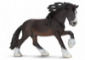 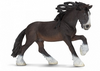 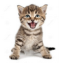 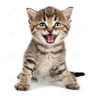 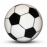 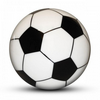 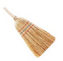 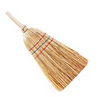 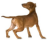 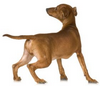 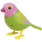 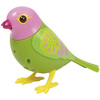 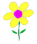 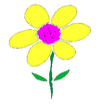 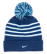 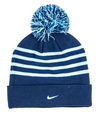 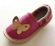 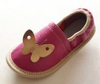 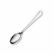 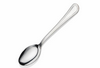 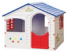 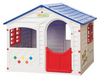 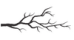 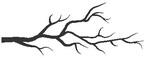 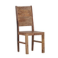 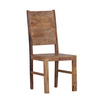 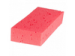 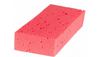 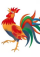 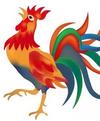 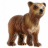 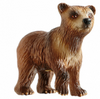 